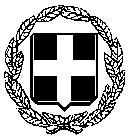     ΕΛΛΗΝΙΚΗ ΔΗΜΟΚΡΑΤΙΑ             --------------------------ΔΙΟΙΚΗΣΗ 3ης Υ.ΠΕ. ΜΑΚΕΔΟΝΙΑΣ                                                           ΚΟΖΑΝΗ  4-8-2016         ΓΕΝΙΚΟ ΝΟΣΟΚΟΜΕΙΟ                                                                         ΠΡΟΣ: ΤΑ Μ.Μ.Ε.«ΜΑΜΑΤΣΕΙΟ»-«ΜΠΟΔΟΣΑΚΕΙΟ»ΦΟΡΕΑΣ ΝΟΣΟΚΟΜΕΙΟ ΚΟΖΑΝΗΣΔ Ε Λ Τ Ι Ο  Τ Υ Π Ο Υ Η Διοίκηση του Νοσοκομείου Κοζάνης "Μαμάτσειο" ευχαριστεί θερμά το ΤΙΑΛΕΙΟΝ ΕΚΚΛΗΣΙΑΣΤΙΚΟΝ ΓΗΡΟΚΟΜΕΙΟΝ ΚΟΖΑΝΗΣ « Ο ΑΓΙΟΣ ΠΑΝΤΕΛΕΗΜΟΝ » για τη δωρεά διακοσίων τριάντα (230) σεντονιών που θα καλύψουν  ανάγκες του Νοσοκομείου.Από τη στήριξη αυτή παίρνουμε δύναμη και κουράγιο στο δύσκολο έργο μας.                                                                     Ο ΔΙΟΙΚΗΤΗΣ                                                                            ΓΕΩΡΓΙΟΣ ΧΙΩΤΙΔΗΣ